Course InformationCourse DescriptionAdvanced Topics for Change provides participants with learning to accelerate change skills and/or maintain the CCMP™ certification. The course provides in-depth learning on applying behavior to change, discovering better influencers for change using organizational network analysis (ONA) principles, coaching for change and change analytics.Who the Course Is For Change professionals looking to advance change skills Course Delivery OptionsThe Advanced Topics for Change  course can be delivered instructor led or virtual liveThe course is intended for delivery of groups from 5 to 15 participantsThe course is designed for 8-hour delivery. The course may be modified to deliver anywhere from 6-8 hoursWhat Change Professionals Learn  Articulate the role and connection of behavior and change  Identify and include “good” behavior(s) for change execution  Define flaws with current methods for identifying organizational influencers for change Improve identification of better change advocates and influencers through Organizational Network Analysis (ONA) principles Use coaching and feedback effectively for change Identify and execute change metrics for results  Commit to action Option for group and/or 1-on-1 change coaching post course to reinforce key learning and best practices What Project Professionals Receive Course Participant Guide Course Exercise Worksheets & ToolsCourse Job Aid4 PDU/CDU’s & Certificate of Course CompletionCourse Outline* Timing does not include breaks and lunchSample Course TestimonialsThis course is a great addition to the Change Management Boot Camp!!Course PricingThe Advanced Change Topics course is $300 per ParticipantVolume discounts are available for groups larger than 10 participantsCourse Facilitator 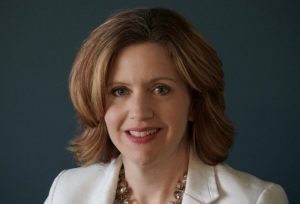 We understand the importance of choosing a change training partner with a proven track record.  When you choose ChangeFit 360 for your training needs you gain:Training facilitated by Michelle Yanahan, CCMP™ and Prosci ADKAR certified, working change practitioner with 20+ years proven business and leadership experienceAn ACMP, SHRM and ICF Qualified Education Provider > 90% of our training clients and participants report expectations exceeded and business value created from our change training Practical change training that supports all skill levels and organizational roles needed to successfully build and drive change. Training that compliments all change frameworks, models and standardsOption for group and/or 1-on-1 change coachingAs Principal of ChangeFit 360, Michelle Yanahan is a passionate organizational change management facilitator, speaker, strategist and thought leader with proven expertise in executing programs that enhance and grow organizational change management as a strategic business competency.  Michelle has 20 +years’ experience in leadership roles and holds a Masters in Organizational Behavior as well as CCMP™ and Prosci ADKAR change management certifications.  Michelle has been a featured presenter for numerous professional organizations including ACMP, ATD, Change Management Institute, Change Management Review, PMI, OD Network and SHRM.  #TopicSub Topics Timing *1Put Behavior First for Change! Define Behavior and the Behavior CycleDescribe the Connection between Behavior and Change Understand How to Pinpoint Behavior for ChangeIdentify How and Where to Apply in Change Process60 Minutes 2Discover Change Advocates with Stakeholder Network Analysis Understand Current Opportunities with Identifying Organizational InfluencersIdentify Common Types of InfluencersIdentify How and Where to Apply in Change Process60 Minutes 3Coach Change for Results Define and Differentiate Coaching from Mentoring and CounselingDescribe the Role Feedback Plays in CoachingIdentify Key Stakeholders for Change CoachingIdentify How and Where to Apply 60 Minutes  4Analyze Change to SuccessMetric Opportunities and SolutionsPlan Metrics How People Sustain Change Define Process to Measure ChangeIdentify How and Where to Apply 60 Minutes4Analyze Change to SuccessMetric Opportunities and SolutionsPlan Metrics How People Sustain Change Define Process to Measure ChangeIdentify How and Where to Apply 60 Minutes4Analyze Change to SuccessMetric Opportunities and SolutionsPlan Metrics How People Sustain Change Define Process to Measure ChangeIdentify How and Where to Apply 60 Minutes4Analyze Change to SuccessMetric Opportunities and SolutionsPlan Metrics How People Sustain Change Define Process to Measure ChangeIdentify How and Where to Apply 60 Minutes5Put it Altogether and Close   5Minutes